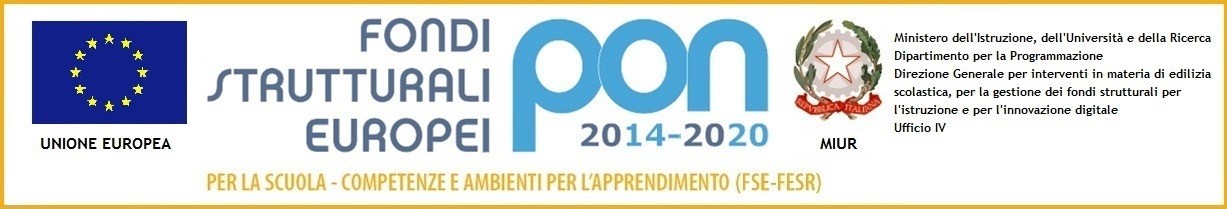 ISTITUTO COMPRENSIVO “G.B. ANGIOLETTI”Via Giovanni XXIII, 22 - 80059 Torre del Greco (NA) - Tel. 081.883.4623 - Fax 081.883.2671PEO: naic8bm00d@istruzione.it – PEC: naic8bm00d@pec.istruzione.it - Sito web: www.icangioletti.edu.itCod. Mecc. NAIC8BM00D - C.F. 94032250634Progetto: “Ide..A..zione”Asse I – Istruzione – Fondo Sociale Europeo (FSE)Avviso n.2775 del 08/03/2017 Progetti per il potenziamento dell’educazione all’imprenditorialitàCodice progetto: 10.2.5A-FSEPON-CA-2019-236                                                                                     CUP J58H17000190007Allegato A   (PERSONALE ATA)Progetto: “Ide..A..zione”Codice progetto: 10.2.5A-FSEPON-CA-2019-236                                                                                                   Alla Dirigente Scolastica                                                                              dell’I.C. Angioletti                                                                             Torre del Greco Il/La sottoscritto/a  ______________________________________________________nato il _______________________________________ a ________________________(   )C H I E D Ein riferimento all’Avviso interno di selezione per il reclutamento del PERSONALE ATA prot. n. 2911/VI.15 del 28/05/2021,  di voler svolgere  le attività per la realizzazione del progetto su indicato connesse all’incarico  (segnare con una crocetta):Collaboratore ScolasticoAssistente AmmnistrativoTorre del Greco, li _____________________							                    Firma 						                                                                     	____________________ 